В соответствии с Земельным кодексом Российской Федерации, Федеральным закономот 06.10.2003 № 131-ФЗ «Об общих принципах организации местного самоуправления в Российской Федерации», Федеральным закономот 27.07.2010 № 210-ФЗ «Об организации предоставления государственных и муниципальных услуг», УставомВурнарского городского поселения, принятым решением Собрания депутатов Вурнарского городского поселения Вурнарского района Чувашской Республики от 24.08.2012 № 01, администрация Вурнарского  городского поселения Вурнарского района Чувашской Республики  ПОСТАНОВЛЯЕТ:1. Утвердить административный регламент администрации Вурнарского городского поселения по предоставлению муниципальной услуги «Утверждение схемы расположения земельного участка или земельных участков на кадастровом плане территории» согласно приложению.2. Настоящее постановление вступает в силу со дня его официального опубликования.3. Контроль за выполнением настоящего постановления возлагаю на себя.Глава администрации Вурнарского городского поселения					А.А. ВладимировАнтонова О.В.Тел. 8(83537)2-61-89Приложение
к постановлению администрации
Вурнарского городского поселения Вурнарского района Чувашской Республики
от «12» ноября 2018 № 226Административный регламентадминистрации Вурнарского городского поселения Вурнарского района Чувашской Республики  по предоставлению муниципальной услуги «Утверждение схемы расположения земельного участка или земельных участков на кадастровом плане территории»I. Общие положения1.1. Предмет регулирования административного регламентаАдминистративный регламент по предоставлению муниципальной услуги «Утверждение схемы расположения земельного участка или земельных участков на кадастровом плане территории» (далее - Административный регламент) устанавливает сроки и последовательность действий (административных процедур) при предоставлении муниципальной услуги по утверждению схемы расположения земельного участка или земельных участков на кадастровом плане территории (далее - муниципальная услуга).1.2. Круг заявителей на предоставление муниципальной услугиЗаявителями на предоставление муниципальной услуги являются физические лица, в том числе индивидуальные предприниматели, юридические лица, а также представители указанных лиц, действующие в силу полномочий, соответствующих действующему законодательству Российской Федерации (далее - заявители).1.3. Требования к порядку информирования о предоставлении муниципальной услуги1.3.1. Информация о порядке и сроках предоставления муниципальной услуги является открытой и общедоступной.Информация об адресах, контактных телефонах, адресах электронной почты органов, предоставляющих муниципальную услугу, их структурных подразделениях, организациях, участвующих в предоставлении муниципальной услуги, содержится в приложении № 1 к настоящему Административному регламенту.Сведения о местах нахождения и графиках работы, контактных телефонах, адресах электронной почты органа местного самоуправления, предоставляющего муниципальную услугу, его структурного подразделения, размещаются на информационных стендах в зданиях администрации Вурнарского городского поселения Вурнарского района Чувашской Республики, структурных подразделений, в средствах массовой информации (далее - СМИ), на официальных сайтах органов местного самоуправления на Портале органов власти Чувашской Республики в информационно-телекоммуникационной сети «Интернет» (далее - официальный сайт органа местного самоуправления), в федеральной государственной информационной системе «Единый портал государственных и муниципальных услуг (функций)» www.gosuslugi.ru и региональной информационной системе Чувашской Республики «Портал государственных и муниципальных услуг (функций) Чувашской Республики» www.21.gosuslugi.ru (далее соответственно - Единый портал, Портал).Прием и информирование заинтересованных лиц по вопросам предоставления муниципальной услуги осуществляется специалистами администрации Вурнарского городского поселения Вурнарского района Чувашской Республики.Информацию по вопросам предоставления муниципальной услуги заинтересованные лица могут получить также через автономное учреждение «Многофункциональный центр предоставления государственных и муниципальных услуг» муниципального образования пгт. Вурнары Чувашской Республики (далее - МФЦ).Сведения о месте нахождения МФЦ, контактных телефонах для справок размещаются на информационных стендах в местах предоставления муниципальной услуги, в информационно-телекоммуникационной сети «Интернет» .1.3.2. Для получения информации о процедуре предоставления муниципальной услуги заинтересованное лицо вправе обратиться:в устной форме в Управлении или в соответствии с соглашением в МФЦ;по телефону в Управлении или в соответствии с соглашением в МФЦ;в письменной форме или в форме электронного документа в администрацию Вурнарского городского поселения или в соответствии с соглашением в МФЦ;через официальный сайт администрации Вурнарского городского поселения Вурнарского района Чувашской Республики, Единый портал и Портал.Основными требованиями к информированию заинтересованных лиц о процедуре предоставления муниципальной услуги являются:достоверность и полнота информирования о процедуре;четкость в изложении информации о процедуре;наглядность форм предоставляемой информации;удобство и доступность получения информации о процедуре;корректность и тактичность в процессе информирования о процедуре.Информирование заинтересованных лиц организуется индивидуально или публично. Форма информирования может быть устной или письменной в зависимости от формы обращения заинтересованных лиц или их уполномоченных представителей.1.3.3. Публичное устное информирование осуществляется с привлечением СМИ.1.3.4. Публичное письменное информирование осуществляется путем публикации информационных материалов в СМИ, размещения на Едином портале, Портале, на официальных сайтах администрации Вурнарского городского поселения Вурнарского района Чувашской Республики и МФЦ, использования информационных стендов, размещенных в местах предоставления муниципальной услуги.Информационные стенды оборудуются в месте, доступном для получения информации. На информационных стендах и на официальном сайте администрации размещается следующая обязательная информация:полное наименование структурного подразделения администрации, предоставляющего муниципальную услугу;почтовый адрес, адреса электронной почты и официального сайта органа местного самоуправления, контактные телефоны, график работы, фамилии, имена, отчества и должности специалистов, осуществляющих прием и консультирование заинтересованных лиц;формы и образцы заполнения заявления о предоставлении муниципальной услуги;рекомендации по заполнению заявления о предоставлении муниципальной услуги;перечень документов, необходимых для предоставления муниципальной услуги;порядок предоставления муниципальной услуги, в том числе в электронной форме;перечень оснований для отказа в предоставлении муниципальной услуги;извлечения из законодательных и иных нормативных правовых актов, содержащих нормы, регулирующие предоставление муниципальной услуги;перечень наиболее часто задаваемых заявителями вопросов и ответов на них;порядок обжалования решений и действий (бездействия) органа местного самоуправления, должностных лиц органа местного самоуправления, муниципальных служащих, предоставляющих муниципальную услугу.Тексты материалов печатаются удобным для чтения шрифтом, без исправлений, наиболее важные места выделяются полужирным шрифтом или подчеркиваются.На Едином портале, Портале размещена следующая информация:наименование муниципальной услуги;уникальный реестровый номер муниципальной услуги и дата размещения сведений о ней в федеральной государственной информационной системе «Федеральный реестр государственных и муниципальных услуг (функций)», в региональной информационной системе Чувашской Республики «Реестр государственных и муниципальных услуг (функций) Чувашской Республики»;наименование органа местного самоуправления, предоставляющего муниципальную услугу;наименование федеральных органов исполнительной власти, органов государственных внебюджетных фондов, органов исполнительной власти Чувашской Республики, органов местного самоуправления, учреждений (организаций), участвующих в предоставлении муниципальной услуги;перечень нормативных правовых актов, непосредственно регулирующих предоставление муниципальной услуги;способы предоставления муниципальной услуги;описание результата предоставления муниципальной услуги;категория заявителей, которым предоставляется муниципальная услуга;сведения о местах, в которых можно получить информацию о правилах предоставления муниципальной услуги, в том числе телефоны центра телефонного обслуживания граждан и организаций;срок предоставления муниципальной услуги (в том числе с учетом необходимости обращения в органы, учреждения и организации, участвующие в предоставлении муниципальной услуги) и срок выдачи (направления) документов, являющихся результатом предоставления услуги;срок, в течение которого заявление о предоставлении муниципальной услуги должно быть зарегистрировано;максимальный срок ожидания в очереди при подаче заявления о предоставлении муниципальной услуги лично;основания для отказа в предоставлении муниципальной услуги;документы, подлежащие обязательному представлению заявителем для получения муниципальной услуги, способы получения этих документов заявителем и порядок их представления с указанием услуг, в результате предоставления которых могут быть получены такие документы;документы, необходимые для предоставления муниципальной услуги и находящиеся в распоряжении федеральных органов исполнительной власти, органов государственных внебюджетных фондов, органов исполнительной власти Чувашской Республики, органов местного самоуправления, участвующих в предоставлении муниципальной услуги, которые заявитель вправе представить для получения муниципальной услуги по собственной инициативе, способы получения этих документов заявителем и порядок их представления с указанием услуг, в результате предоставления которых могут быть получены такие документы;формы заявлений о предоставлении муниципальной услуги и иных документов, заполнение которых заявителем необходимо для обращения за получением муниципальной услуги в электронной форме;сведения о безвозмездности предоставления муниципальной услуги;сведения о допустимости (возможности) и порядке досудебного (внесудебного) обжалования решений и действий (бездействия) органа местного самоуправления, предоставляющего муниципальную услугу.информация о внутриведомственных и межведомственных административных процедурах, подлежащих выполнению органом, предоставляющим муниципальную услугу, в том числе информацию о промежуточных и окончательных сроках таких административных процедур.1.3.5. Индивидуальное устное информирование о порядке предоставления муниципальной услуги осуществляется специалистом Управления либо в соответствии с соглашением специалистом МФЦ при обращении заявителей за информацией:лично;по телефону.Специалист, осуществляющий индивидуальное устное информирование, при обращении заинтересованного лица (по телефону или лично) должен подробно и в вежливой (корректной) форме информировать заинтересованных лиц по интересующим их вопросам. Устное информирование о порядке предоставления муниципальной услуги должно проводиться с использованием официально-делового стиля речи. Во время разговора необходимо произносить слова четко, избегать «параллельных разговоров» с окружающими людьми.Специалист, осуществляющий индивидуальное устное информирование, должен корректно и внимательно относиться к заинтересованным лицам, не унижая их чести и достоинства. Консультирование должно проводиться без больших пауз, лишних слов и эмоций.Специалист, осуществляющий устное информирование, не вправе осуществлять консультирование заинтересованного лица, выходящее за рамки стандартных процедур и условий предоставления муниципальной услуги.Специалист, осуществляющий устное информирование о порядке предоставления муниципальной услуги, должен принять все необходимые меры для полного и оперативного ответа на поставленные вопросы, в том числе с привлечением других должностных лиц. Время ожидания заинтересованных лиц при индивидуальном устном информировании не должно превышать 15 минут. Индивидуальное устное информирование осуществляется не более 15 минут.В случае если изложенные в устном обращении заинтересованного лица факты и обстоятельства являются очевидными и не требуют дополнительной проверки, ответ на обращение с согласия заинтересованного лица может быть дан специалистом устно в ходе личного приема, о чем делается запись в карточке личного приема. В остальных случаях дается письменный ответ по существу поставленных в обращении вопросов.1.3.6. Индивидуальное письменное информирование о порядке предоставления муниципальной услуги при обращении заинтересованных лиц осуществляется путем направления ответов почтовым отправлением либо посредством электронной почты.Ответы на письменные обращения заинтересованных лиц направляются в письменном виде и должны содержать ответы на поставленные вопросы, фамилию, инициалы и номер телефона исполнителя.Ответ на обращение, поступившее в форме электронного документа, направляется заинтересованному лицу в форме электронного документа по адресу электронной почты, указанному в обращении.Ответ на обращение направляется заинтересованному лицу в течение 30 календарных дней со дня его регистрации.II. Стандарт предоставления муниципальной услуги2.1. Наименование муниципальной услугиМуниципальная услуга имеет следующее наименование: «Утверждение схемы расположения земельного участка или земельных участков на кадастровом плане территории».2.2. Наименование органа, предоставляющего муниципальную услугуМуниципальная услуга предоставляется органом местного самоуправления - администрацией Вурнарского городского поселения. Прием заявления и выдача результата муниципальной услуги осуществляются администрацией Вурнарского городского поселения либо МФЦ.2.2.1. Государственные и муниципальные органы и организации, участвующие в предоставлении муниципальной услугиПри предоставлении муниципальной услуги осуществляется процесс взаимодействия с государственными и муниципальными органами, организациями, сфера деятельности которых, в определенной мере, связана с предоставлением муниципальной услуги:1) Управлением Федеральной службы государственной регистрации, кадастра и картографии по Чувашской Республике;2) Филиалом ФГБУ «Федеральная кадастровая палата Федеральной службы государственной регистрации, кадастра и картографии» по Чувашской Республике.2.2.2. Особенности взаимодействия с заявителем при предоставлении муниципальной услугиПри подаче заявления с документами на предоставление муниципальной услуги в администрацию Вурнарского городского поселения, МФЦ, а также в процессе предоставления муниципальной услуги, запрещается требовать от заявителя осуществления действий, в том числе согласований, необходимых для получения муниципальной услуги и связанных с обращением в органы исполнительной власти, иные органы местного самоуправления и организации, за исключением получения услуг и получения документов и информации, представляемых в результате предоставления таких услуг.2.3. Описание результата предоставления муниципальной услугиРезультатом предоставления муниципальной услуги является:1) в случае принятия решения о предоставлении муниципальной услуги - выдача постановления администрации Вурнарского городского поселения Вурнарского района Чувашской Республики об утверждении схемы расположения земельного участка или земельных участков на кадастровом плане территории;2) в случае отказа в предоставлении муниципальной услуги - письменное мотивированное решение администрации Вурнарского городского поселения Вурнарского района Чувашской Республики об отказе в утверждении схемы расположения земельного участка или земельных участков на кадастровом плане территории;3) в случае принятия решения об исправлении технической ошибки в постановлении об утверждении схемы расположения земельного участка на кадастровом плане территории - выдача постановления администрации Вурнарского городского поселения Вурнарского района Чувашской Республики с указанием исправления технической ошибки.2.4. Сроки предоставления муниципальной услугиПредоставление муниципальной услуги осуществляется в срок не более 10 рабочих дней со дня регистрации заявления об утверждении схемы расположения земельного участка или земельных участков на кадастровом плане территории.2.5. Перечень нормативных правовых актов, регулирующих отношения, возникающие в связи с предоставлением муниципальной услуги, с указанием их реквизитов и источников официального опубликованияПредоставление муниципальной услуги осуществляется в соответствии с:Конституцией Российской Федерации (текст Конституции опубликован в «Российской газете» от 25 декабря 1993 г. № 237);Гражданским кодексом Российской Федерации (часть первая) от 30 ноября 1994 г. № 51-ФЗ (текст части первой опубликован в «Российской газете» от 8 декабря 1994 г. № 238-239, в Собрании законодательства Российской Федерации от 5 декабря 1994 г. № 32 ст. 3301);Земельным кодексом Российской Федерации от 25 октября 2001 г. № 136-ФЗ (текст Кодекса опубликован в «Российской газете» от 30 октября 2001 г. № 211-212, в «Парламентской газете» от 30 октября 2001 г. № 204-205, в Собрании законодательства Российской Федерации от 29 октября 2001 г. № 44 ст. 4147);Градостроительным кодексом Российской Федерации от 29 декабря 2004 г. № 190-ФЗ (текст Кодекса опубликован в «Российской газете» от 30 декабря 2004 г. № 290, в «Парламентской газете» от 14 января 2005 г. № 5-6, в Собрании законодательства Российской Федерации от 3 января 2005 г. № 1 (часть I) ст. 16);Федеральным законом от 24 ноября 1995 г. № 181-ФЗ «О социальной защите инвалидов в Российской Федерации» (текст документа опубликован в «Российской газете» от 2 декабря 1995 г. № 234, в Собрании законодательства Российской Федерации от 27 ноября 1995 г. № 48 ст. 4563);Федеральным законом от 27 июля 2010 г. № 210-ФЗ «Об организации предоставления государственных и муниципальных услуг» (текст Федерального закона опубликован в «Российской газете» от 30 июля 2010 г. № 168, в Собрании законодательства Российской Федерации от 2 августа 2010 г. № 31 ст. 4179);Федеральным законом от 6 октября 2003 г. № 131-ФЗ «Об общих принципах организации местного самоуправления в Российской Федерации» (текст Федерального закона опубликован в «Российской газете» от 8 октября 2003 г. № 202, в «Парламентской газете» от 8 октября 2003 г. № 186, в Собрании законодательства Российской Федерации от 6 октября 2003 г. № 40 ст. 3822);Федеральным законом от 2 мая 2006 г. № 59-ФЗ «О порядке рассмотрения обращений граждан Российской Федерации» (текст Федерального закона опубликован в «Парламентской газете» от 11 мая 2006 г. № 70-71, в «Российской газете» от 5 мая 2006 г. № 95, в Собрании законодательства Российской Федерации от 8 мая 2006 г. № 19 ст. 2060);Федеральным законом от 27 июля 2006 г. № 152-ФЗ «О персональных данных» (текст Федерального закона опубликован в «Российской газете» от 29 июля 2006 г., № 165, в «Парламентской газете» от 3 августа 2006 г. № 126-127, в Собрании законодательства Российской Федерации от 31 июля 2006 г., № 31 (часть I), ст. 3451);Федеральным законом от 6 апреля 2011 г. № 63-ФЗ «Об электронной подписи» (текст документа опубликован в изданиях «Парламентская газета», 8-14 апреля 2011 г. № 17, «Российская газета», 8 апреля 2011 г. № 75, «Собрание законодательства Российской Федерации», 11 апреля 2011 г., № 15);постановлением Правительства Российской Федерации от 24 октября 2011 г. № 861 «О федеральных государственных информационных системах, обеспечивающих предоставление в электронной форме государственных и муниципальных услуг (осуществление функций)» (текст постановления опубликован в «Российской газете» от 2 ноября 2011 г. № 246, в Собрании законодательства Российской Федерации от 31 октября 2011 г. № 44, ст. 6274);постановлением Правительства Российской Федерации от 25 июня 2012 г. № 634 «О видах электронной подписи, использование которых допускается при обращении за получением государственных и муниципальных услуг» (текст постановления опубликован в «Российской газете» от 2 июля 2012 г. № 148, в Собрании законодательства Российской Федерации от 2 июля 2012 г. № 27 ст. 3744; 2013, № 45, ст. 5807);постановлением Правительства Российской Федерации от 25 августа 2012 г. № 852 «Об утверждении Правил использования усиленной квалифицированной электронной подписи при обращении за получением государственных и муниципальных услуг и о внесении изменения в Правила разработки и утверждения административных регламентов предоставления государственных услуг» (текст постановления опубликован в «Российской газете» от 31 августа 2012 г. № 200, в Собрании законодательства Российской Федерации от 3 сентября 2012 г. № 36 ст. 4903; 2014, № 50, ст. 7113);постановлением Правительства Российской Федерации от 25 января 2013 г. № 33 «Об использовании простой электронной подписи при оказании государственных и муниципальных услуг» (текст постановления опубликован в Собрании законодательства Российской Федерации от 4 февраля 2013 г. № 5 ст. 377);постановлением Правительства Российской Федерации от 22 декабря 2012 г. № 1376 «Об утверждении Правил организации деятельности многофункциональных центров предоставления государственных и муниципальных услуг» (текст документа опубликован в изданиях «Российская газета» от 31 декабря 2012 г. № 303, «Собрание законодательства Российской Федерации» от 31 декабря 2012 г. № 53 (часть II) ст. 7932);постановлением Правительства Российской Федерации от 26 марта 2016 г. № 236 «О требованиях к предоставлению в электронной форме государственных и муниципальных услуг» (текст постановления опубликован на «Официальном интернет-портале правовой информации» (www.pravo.gov.ru) 5 апреля 2016 г., в «Российской газете» от 8 апреля 2016 г. № 75, в Собрании законодательства Российской Федерации от 11 апреля 2016 г. № 15, ст. 2084);приказом Министерства экономического развития Российской Федерации от 27 ноября 2014 г. № 762 «Об утверждении требований к подготовке схемы расположения земельного участка или земельных участков на кадастровом плане территории и формату схемы расположения земельного участка или земельных участков на кадастровом плане территории при подготовке схемы расположения земельного участка или земельных участков на кадастровом плане территории в форме электронного документа, формы схемы расположения земельного участка или земельных участков на кадастровом плане территории, подготовка которой осуществляется в форме документа на бумажном носителе» (текст приказа опубликован на «Официальном интернет-портале правовой информации» (www.pravo.gov.ru) 18 февраля 2015 г.);приказом Министерства экономического развития Российской Федерации от 14 января 2015 г. № 7 «Об утверждении порядка и способов подачи заявлений об утверждении схемы расположения земельного участка или земельных участков на кадастровом плане территории, заявления о проведении аукциона по продаже земельного участка, находящегося в государственной или муниципальной собственности, или аукциона на право заключения договора аренды земельного участка, находящегося в государственной или муниципальной собственности, заявления о предварительном согласовании предоставления земельного участка, находящегося в государственной или муниципальной собственности, заявления о предоставлении земельного участка, находящегося в государственной или муниципальной собственности, и заявления о перераспределении земель и (или) земельных участков, находящихся в государственной или муниципальной собственности, и земельных участков, находящихся в частной собственности, в форме электронных документов с использованием информационно-телекоммуникационной сети «Интернет», а также требований к их формату» (текст приказа опубликован на «Официальном интернет-портале правовой информации» (www.pravo.gov.ru) 27 февраля 2015 г.);Конституцией Чувашской Республики (текст Конституции опубликован в газете «Республика» от 9 декабря 2000 г. № 52 (225), в газете «Хыпар» (на чувашском языке) от 9 декабря 2000 г. № 224 (23144), в Ведомостях Государственного Совета Чувашской Республики, 2000, № 38; 2001, № 39 (на чувашском языке), в Собрании законодательства Чувашской Республики, 2000, № 11-12, ст. 442);Законом Чувашской Республики от 23 июля 2003 г. № 22 «Об административных правонарушениях в Чувашской Республике» (текст Закона опубликован в газете «Республика» от 30 июля 2003 г. № 30 (443), в газете «Хыпар» (на чувашском языке) от 29 июля 2003 г. № 147 (23785), в Ведомостях Государственного Совета Чувашской Республики, 2003 г., № 55, ст. 22, в Собрании законодательства Чувашской Республики, 2003 г., № 8, ст. 410);решением Собрания депутатов Вурнарского городского поселения Вурнарского района Чувашской Республики от 14 ноября 2014 г. № 01 «О принятии Устава Вурнарского городского поселения Вурнарского района Чувашской Республики» (текст решения размещен на Портале органов власти Чувашской Республики в сети Интернет (www.cap.ru);решением Собрания депутатов Вурнарского городского поселения Вурнарского района Чувашской Республики от 24 августа 2012 г. № 01 «Об утверждении Правил землепользования и застройки Вурнарского городского поселения Вурнарского района Чувашской Республики».2.6. Исчерпывающий перечень документов, необходимых в соответствии с нормативными правовыми актами Российской Федерации и Чувашской Республики для предоставления муниципальной услуги, подлежащих представлению заявителем, способы их получения заявителем, в том числе в электронной форме, порядок их представленияЗаявители представляют лично в отдел организационной работы администрации Вурнарского городского поселения Вурнарского района Чувашской Республики либо направляют почтовым отправлением или электронной почтой (при наличии электронной подписи) в адрес администрации Вурнарского городского поселения Вурнарского района Чувашской Республики заявление об утверждении схемы расположения земельного участка или земельных участков на кадастровом плане территории по форме, согласно приложению N 2 к Административному регламенту в 2 экз. (оригинал) (один экземпляр остается в администрации Вурнарского городского поселения Вурнарского района Чувашской Республики, второй - у заявителя). При подаче заявления в МФЦ требуется 1 экз. заявления (оригинал).Заявление заполняется при помощи средств электронно-вычислительной техники или от руки разборчиво (печатными буквами) чернилами черного или синего цвета.Образцы заявлений можно получить в администрации Вурнарского городского поселения Вурнарского района Чувашской Республики, либо непосредственно в МФЦ, а также на официальных сайтах в информационно-телекоммуникационной сети «Интернет», на Портале и Едином портале.В заявлении указываются следующие обязательные характеристики:1) фамилия, имя и (при наличии) отчество, место жительства заявителя, реквизиты документа, удостоверяющего личность заявителя (для гражданина);2) наименование и место нахождения заявителя (для юридического лица), а также государственный регистрационный номер записи о государственной регистрации юридического лица в едином государственном реестре юридических лиц и идентификационный номер налогоплательщика, за исключением случаев, если заявителем является иностранное юридическое лицо;3) почтовый адрес и (или) адрес электронной почты для связи с заявителем;4) контактный телефон.К заявлению о предоставлении муниципальной услуги прилагаются:1) копия документа, удостоверяющего личность заявителя, являющегося физическим лицом, либо личность представителя физического или юридического лица.2) копия документа, удостоверяющего права (полномочия) представителя физического или юридического лица, если с заявлением обращается представитель заявителя.3) схема расположения земельного участка по форме (в формате), установленной приказом Министерства экономического развития Российской Федерации от 27 ноября 2014 г. № 762 «Об утверждении требований к подготовке схемы расположения земельного участка или земельных участков на кадастровом плане территории и формату схемы расположения земельного участка или земельных участков на кадастровом плане территории при подготовке схемы расположения земельного участка на кадастровом плане территории в форме электронного документа, формы схемы расположения земельного участка или земельных участков на кадастровом плане территории, подготовка которой осуществляется в форме документа на бумажном носителе» (за исключением случаев обращения с заявлением об утверждении схемы в целях предоставления земельного участка на торгах).При представлении копий необходимо прикладывать также и оригиналы документов. В случае если копии документов в установленном действующим законодательством порядке не заверены, после заверения их специалистом администрации Вурнарского городского поселения Вурнарского района Чувашской Республики либо специалистом МФЦ оригиналы возвращаются заявителям.2.7. Исчерпывающий перечень документов, необходимых в соответствии с нормативными правовыми актами Российской Федерации и нормативными правовыми актами Чувашской Республики для предоставления муниципальной услуги, которые находятся в распоряжении государственных органов, органов местного самоуправления и иных органов, участвующих в предоставлении муниципальной услуги, и которые заявитель вправе представить самостоятельно, а также способы их получения заявителями, в том числе в электронной форме, порядок их представленияДля принятия решения о предоставлении муниципальной услуги в иных органах и их структурных подразделениях, организациях и учреждениях структурным подразделением запрашиваются в рамках межведомственного информационного взаимодействия следующие документы:кадастровая выписка о земельном участке;выписка из Единого государственного реестра прав на недвижимое имущество и сделок с ним;выписка из Единого государственного реестра юридических лиц;выписка из Единого государственного реестра индивидуальных предпринимателей.Документы, перечисленные в настоящем подразделе, могут быть представлены заявителем самостоятельно.2.8. Указание на запрет требовать от заявителяВ соответствии с требованиями пунктов 1, 2 части 1 статьи 7 Федерального закона от 27 июля 2010 г. № 210-ФЗ «Об организации предоставления государственных и муниципальных услуг» (далее - Федеральный закон № 210-ФЗ) при предоставлении муниципальной услуги структурное подразделение не вправе требовать от заявителя:представления документов и информации или осуществления действий, представление или осуществление которых не предусмотрено нормативными правовыми актами, регулирующими отношения, возникающие в связи с предоставлением муниципальной услуги;представления документов и информации, в том числе подтверждающих внесение заявителем платы за предоставление государственных и муниципальных услуг, которые находятся в распоряжении органов, предоставляющих государственные услуги, органов, предоставляющих муниципальные услуги, иных государственных органов, органов местного самоуправления либо подведомственных государственным органам или органам местного самоуправления организаций, участвующих в предоставлении предусмотренных частью 1 статьи 1 Федерального закона № 210-ФЗ государственных и муниципальных услуг, в соответствии с нормативными правовыми актами Российской Федерации, нормативными правовыми актами Чувашской Республики, муниципальными нормативными правовыми актами, за исключением документов, включенных в определенный частью 6 статьи 7 Федерального закона № 210-ФЗ перечень документов. Заявитель вправе представить указанные документы и информацию в орган, предоставляющий муниципальную услугу, по собственной инициативе.2.9. Исчерпывающий перечень оснований для отказа в приеме документов, необходимых для предоставления муниципальной услугиОснований для отказа в приеме документов, необходимых для предоставления муниципальной услуги, не предусмотрено.2.10. Исчерпывающий перечень оснований для приостановления или отказа в предоставлении муниципальной услугиОснования для приостановления предоставления муниципальной услуги действующим законодательством не предусмотрены.Основаниями для отказа в предоставлении муниципальной услуги являются:непредставление или представление не в полном объеме заявителями документов, перечисленных в подразделе 2.6 настоящего Административного регламента (далее - Заявление);несоответствие схемы расположения земельного участка ее форме, формату или требованиям к ее подготовке, которые установлены приказом Министерства экономического развития Российской Федерации от 27 ноября 2014 г. № 762 «Об утверждении требований к подготовке схемы расположения земельного участка или земельных участков на кадастровом плане территории и формату схемы расположения земельного участка или земельных участков на кадастровом плане территории при подготовке схемы расположения земельного участка или земельных участков на кадастровом плане территории в форме электронного документа, формы схемы расположения земельного участка или земельных участков на кадастровом плане территории, подготовка которой осуществляется в форме документа на бумажном носителе»;полное или частичное совпадение местоположения земельного участка, образование которого предусмотрено схемой его расположения, с местоположением земельного участка, образуемого в соответствии с ранее принятым решением об утверждении схемы расположения земельного участка, срок действия которого не истек;разработка схемы расположения земельного участка с нарушением предусмотренных статьей 11.9 Земельного кодекса Российской Федерации требований к образуемым земельным участкам;несоответствие схемы расположения земельного участка утвержденному проекту планировки территории, землеустроительной документации, положению об особо охраняемой природной территории;расположение земельного участка, образование которого предусмотрено схемой расположения земельного участка, в границах территории, для которой утвержден проект межевания территории.2.11. Перечень услуг, которые являются необходимыми и обязательными для предоставления муниципальной услуги, в том числе сведения о документе (документах), выдаваемом (выдаваемых) организациями, участвующими в предоставлении муниципальной услугиПри предоставлении муниципальной услуги оказание иных услуг, необходимых и обязательных для предоставления муниципальной услуги, а также участие иных организаций в предоставлении муниципальной услуги не предусмотрено.2.12. Порядок, размер и основания взимания платы за предоставление услуг, которые являются необходимыми и обязательными для предоставления муниципальной услуги, включая информацию о методике расчета размера такой платыПредоставление муниципальной услуги осуществляется без взимания государственной пошлины или иной платы.2.13. Максимальный срок ожидания в очереди при подаче запроса о предоставлении муниципальной услуги и при получении результата предоставления муниципальной услугиВремя ожидания в очереди заявителя при подаче заявления и документов к нему и при получении результата предоставления муниципальной услуги не должно превышать 15 минут.2.14. Срок и порядок регистрации заявления, в том числе в электронной формеЗаявление регистрируется:в журнале входящей документации в отделе организационной работы администрации Вурнарского городского поселения Вурнарского района Чувашской Республики путем присвоения входящего номера и даты поступления документа в течение 3 рабочих дней со дня поступления;в системе электронного документооборота (далее - СЭД) с присвоением статуса «зарегистрировано» в течение 3 рабочих дней со дня поступления;в автоматизированной системе многофункционального центра предоставления государственных и муниципальных услуг (далее - АИС МФЦ) с присвоением статуса «зарегистрировано» в течение 3 рабочих дней со дня поступления.2.15. Требования к помещениям, в которых предоставляется муниципальная услуга, к месту ожидания и приема заявителей, размещению и оформлению визуальной, текстовой информации о порядке предоставления муниципальной услуги, в том числе к обеспечению доступности для инвалидов указанных объектов в соответствии с законодательством Российской Федерации о социальной защите инвалидовВ помещении, в котором предоставляется муниципальная услуга, создаются условия для беспрепятственного доступа в него инвалидов в соответствии с законодательством Российской Федерации о социальной защите инвалидов. В местах предоставления муниципальной услуги предусматривается оборудование посадочных мест, создание условий для обслуживания маломобильных групп населения, в том числе оборудование пандусов, наличие удобной офисной мебели.Помещения для предоставления муниципальной услуги снабжаются соответствующими табличками с указанием номера кабинета, названия соответствующего структурного подразделения, фамилий, имен, отчеств, должностей специалистов, предоставляющих муниципальную услугу. Каждое помещение для предоставления муниципальной услуги оснащается телефоном, компьютером и принтером.Для ожидания приема гражданам отводятся места, оборудованные стульями, столами (стойками), письменными принадлежностями для возможности оформления документов.Визуальная, текстовая информация о порядке предоставления муниципальной услуги размещается на информационном стенде местной администрации, на официальном сайте органа местного самоуправления, на Едином портале и на Портале.Оформление визуальной, текстовой информации о порядке предоставления муниципальной услуги должно соответствовать оптимальному зрительному восприятию этой информации.Информационные стенды оборудуются в доступном для заявителей помещении администрации.2.16. Показатели доступности и качества муниципальной услугиПоказателями доступности муниципальной услуги являются:обеспечение информирования о работе структурного подразделения администрации и предоставляемой муниципальной услуге (размещение информации на Едином портале и Портале);ясность и качество информации, объясняющей порядок и условия предоставления муниципальной услуги (включая необходимые документы), информация о правах заявителя;условия доступа к территории, зданию администрации (территориальная доступность, обеспечение пешеходной доступности (не более 10 минут пешком) от остановок общественного транспорта к зданию администрации, наличие необходимого количества парковочных мест);обеспечение свободного доступа в здание администрации;организация предоставления муниципальной услуги через МФЦ.Показателями качества муниципальной услуги являются:комфортность ожидания и получения муниципальной услуги (оснащенные места ожидания, соответствие помещений санитарно-гигиеническим требованиям (освещенность, просторность, отопление и чистота воздуха), эстетическое оформление помещений);компетентность специалистов, предоставляющих муниципальную услугу, в вопросах предоставления муниципальной услуги;культура обслуживания (вежливость, тактичность, внимательность и готовность оказать эффективную помощь заявителю при возникновении трудностей);строгое соблюдение стандарта и порядка предоставления муниципальной услуги;эффективность и своевременность рассмотрения поступивших обращений по вопросам предоставления муниципальной услуги;отсутствие жалоб.Специалист Управления, предоставляющий муниципальную услугу:обеспечивает объективное, всестороннее и своевременное рассмотрение заявления;запрашивает, в том числе в электронной форме, необходимые для рассмотрения заявления документы и материалы в других государственных органах, органах местного самоуправления и у иных должностных лиц;принимает меры, направленные на восстановление или защиту нарушенных прав, свобод и законных интересов гражданина.При рассмотрении заявления специалист Управления, предоставляющий муниципальную услугу, не вправе:искажать положения нормативных правовых актов;предоставлять сведения, составляющие государственную или иную охраняемую федеральным законом тайну, или сведения конфиденциального характера;давать правовую оценку любых обстоятельств и событий, в том числе решений, действий (бездействия) государственных органов, органов местного самоуправления или должностных лиц;вносить изменения и дополнения в любые представленные заявителем документы;совершать на документах заявителей распорядительные надписи, давать указания государственным органам, органам местного самоуправления или должностным лицам или каким-либо иным способом влиять на последующие решения государственных органов, органов местного самоуправления или должностных лиц при осуществлении возложенных на них функций.III. Состав, последовательность и сроки выполнения административных процедур (действий), требования к порядку их выполнения, в том числе особенности выполнения административных процедур в электронной форме, а также особенности выполнения административных процедур в многофункциональных центрах предоставления государственных и муниципальных услугДля предоставления муниципальной услуги осуществляются следующие административные процедуры:1) прием и регистрация заявления и документов, необходимых для предоставления муниципальной услуги;2) формирование и направление запросов в органы (организации), участвующие в предоставлении муниципальной услуги;3) рассмотрение заявления о предоставлении муниципальной услуги;4) принятие решения о предоставлении муниципальной услуги либо отказе в предоставлении муниципальной услуги;5) выдача (направление) заявителю результата предоставления муниципальной услуги.Описание последовательности прохождения процедур предоставления муниципальной услуги представлено в блок-схеме (приложение № 3 к Административному регламенту).3.1. Прием и регистрация заявления и документов, необходимых для предоставления муниципальной услуги3.1.1. В администрации Вурнарского городского поселения Вурнарского района Чувашской Республики.Основанием для получения муниципальной услуги является представление лично либо представителем заявителя Заявления с приложением документов, предусмотренных подразделом 2.6 Административного регламента, в администрацию Вурнарского городского поселения Вурнарского района Чувашской Республики .В случае представления документов в администрацию Вурнарского городского поселения представителем заявителя, необходимо представить документ, удостоверяющий личность, и документ, подтверждающий полномочия представителя. В ходе приема специалист проверяет срок действия документа, удостоверяющего личность, наличие записи об органе, выдавшем документ, даты выдачи, подписи и фамилии должностного лица, оттиска печати, а также соответствие данных документа, удостоверяющего личность, данным, указанным в документе, подтверждающем полномочия представителя.В ходе приема специалист производит проверку представленного заявления с приложением документов на наличие необходимых документов согласно перечню, указанному в подразделе 2.6 Административного регламента, проверяет правильность заполнения Заявления, полноту и достоверность содержащихся в них сведений. Специалист проверяет также документы на наличие подчисток, приписок, зачеркнутых слов и иных не оговоренных в них исправлений; на наличие повреждений, которые могут повлечь к неправильному истолкованию содержания документов.В случае если документы не прошли контроль, в ходе приема может в устной форме предложить представить недостающие документы и (или) внести необходимые исправления.Результатом административной процедуры является зарегистрированное заявление о предоставлении муниципальной услуги.3.1.2. В МФЦ.Основанием для получения муниципальной услуги является представление лично, либо представителем заявителя Заявления с приложением документов, предусмотренных подразделом 2.6 Административного регламента, в МФЦ.Специалист МФЦ, ответственный за прием и регистрацию документов, фиксирует обращения заявителей в АИС МФЦ с присвоением статуса «зарегистрировано». После регистрации в АИС МФЦ готовит расписку о принятии документов, согласие на обработку персональных данных (далее - расписка) в 3-х экземплярах (1 экземпляр выдает заявителю, 2-ой с заявлением и принятым пакетом документов направляется в администрацию Вурнарского городского поселения, 3-ий остается в МФЦ) в соответствии с действующими правилами ведения учета документов.В расписке указываются следующие пункты:согласие на обработку персональных данных;данные о заявителе;порядковый номер заявителя;дата поступления документов;подпись специалиста;перечень принятых документов;сроки предоставления услуги;расписка о выдаче результата.После регистрации заявления специалист МФЦ в течение одного рабочего дня организует доставку предоставленного заявителем пакета документов из МФЦ в администрацию города Алатыря, при этом меняя статус в АИС МФЦ на «отправлено в ведомство».Результатом административной процедуры является зарегистрированное заявление с приложенными документами.3.2. Формирование и направление запросов в органы (организации), участвующие в предоставлении муниципальной услугиОснованием для начала административной процедуры, связанной с формированием и направлением межведомственных запросов в органы (организации), участвующие в предоставлении муниципальной услуги, является установление в рамках осуществления административной процедуры, связанной с регистрацией заявления и документов, необходимых для предоставления муниципальной услуги и представляемых заявителем, необходимости обращения в государственные органы, органы местного самоуправления и подведомственные государственным органам или органам местного самоуправления организации, в распоряжении которых находятся документы в соответствии с нормативными правовыми актами Российской Федерации, нормативными правовыми актами субъектов Российской Федерации, муниципальными нормативными правовыми актами, с целью получения сведений, необходимых для предоставления муниципальной услуги.Специалист в течение 2 рабочих дней со дня получения им заявления с приложенными документами готовит и направляет межведомственный запрос в адрес государственного органа, органа местного самоуправления и подведомственных государственным органам или органам местного самоуправления организаций, в распоряжении которых находятся указанные документы.Межведомственный запрос специалиста о предоставлении документов и (или) информации, необходимых для предоставления муниципальной услуги с использованием межведомственного информационного взаимодействия, должен содержать следующие сведения, если дополнительные сведения не установлены законодательным актом Российской Федерации:наименование органа, направляющего межведомственный запрос;наименование органа, в адрес которого направляется межведомственный запрос;наименование муниципальной услуги, для предоставления которой необходимо предоставление документа и (или) информации;указание на положение нормативного правового акта, которым установлено предоставление документа и (или) информации, необходимых для предоставления услуги, и указание на реквизиты данного нормативного правового акта;сведения, необходимые для предоставления документа и (или) информации, установленные настоящим Административным регламентом, а также сведения, предусмотренные нормативными правовыми актами как необходимые для предоставления таких документов и (или) информации;контактная информация для направления ответа на межведомственный запрос (фамилия, имя, отчество и должность специалиста, подготовившего и направившего межведомственный запрос, номер служебного телефона и (или) адрес электронной почты данного лица для связи);дата направления межведомственного запроса;фамилия, имя, отчество и должность лица, подготовившего и направившего межведомственный запрос, а также номер служебного телефона и (или) адрес электронной почты данного лица для связи.Результатом административной процедуры является направление межведомственного запроса в соответствующий орган (организацию).3.3. Рассмотрение заявления о предоставлении муниципальной услугиОснованием для начала административной процедуры является регистрация заявления с приложенными документами к рассмотрению.Исполнитель рассматривает заявление с приложенными документами на соответствие требованиям, указанным в подразделе 2.6 настоящего Административного регламента, и наличие необходимых документов согласно перечню, указанному в подразделе 2.7 настоящего Административного регламента, в течение 3 рабочих дней со дня их регистрации в Управлении.Результатом административной процедуры является рассмотренное заявление с приложенными документами.3.4. Принятие решения о предоставлении муниципальной услуги либо отказе в предоставлении муниципальной услугиВ случае отсутствия оснований, предусмотренных подразделом 2.10 настоящего Административного регламента, в течение 2 рабочих дней с момента получения в рамках межуровневого и межведомственного взаимодействия документов, указанных в подразделе 2.7 Административного регламента, исполнитель готовит проект постановления администрации Вурнарского городского поселения Вурнарского района Чувашской Республики об утверждении схемы расположения земельного участка или земельных участков на кадастровом плане территории (далее - проект постановления).Проект постановления должен быть согласован структурными подразделениями администрации Вурнарского городского поселения Вурнарского района Чувашской Республики в срок, не превышающий 4 рабочих дней.Общий максимальный срок данной административной процедуры не может превышать 10 рабочих дней со дня регистрации заявления с приложенными документами.В случае наличия оснований, предусмотренных подразделом 2.10 настоящего Административного регламента, исполнитель в течение 2 рабочих дней со дня регистрации заявления с приложенными документами в администрации готовит письмо в адрес заявителя об отказе в утверждении схемы расположения земельного.Подписанное письмо об отказе в утверждении схемы расположения земельного участка или земельных участков на кадастровом плане территории направляется заявителю в порядке, предусмотренном подразделом 3.5 настоящего Административного регламента, в срок, не превышающий 10 рабочих дней со дня регистрации заявления с приложенными документами.Результатом административной процедуры является постановление об утверждении схемы расположения земельного участка либо подписание главой администрации Вурнарского городского поселения Вурнарского района Чувашской Республики письмо об отказе в утверждении схемы расположения земельного участка или земельных участков на кадастровом плане территории.3.5. Выдача (направление) заявителю результата предоставления муниципальной услугиОснованием для начала административной процедуры является подписание главой администрации Вурнарского городского поселения Вурнарского района Чувашской Республики постановления об утверждении схемы расположения земельного участка или письма об отказе в утверждении схемы расположения земельного участка или земельных участков на кадастровом плане территории и их регистрация в администрации Вурнарского городского поселения Вурнарского района Чувашской Республики.Специалист в течение 1 рабочего дня с момента регистрации постановления об утверждении схемы расположения земельного участка или письма об отказе в утверждении схемы расположения земельного участка или земельных участков на кадастровом плане территории в тот же день выдается заявителю или направляется посредством почтового отправления по адресу, содержащемуся в заявлении.В случае если заявление с приложенными документами поступило из МФЦ, специалист отдела организует доставку в МФЦ сопроводительного письма заявителю в течение 1 рабочего дня со дня регистрации его в администрации Вурнарского городского поселения Вурнарского района Чувашской Республики.Специалист МФЦ в день поступления от администрации конечного результата предоставления муниципальной услуги фиксирует в АИС МФЦ о смене статуса документа на «готово к выдаче».Специалист МФЦ, ответственный за выдачу документов, фиксирует выдачу конечного результата предоставления услуги в расписке, раздел «выдача результата» своей подписью и подписью заявителя с указанием даты выдачи результата, при этом меняя статус в АИС МФЦ на «выдано».Результатом административной процедуры является выдача заявителю постановления об утверждении схемы расположения земельного участка либо письма об отказе в утверждении схемы расположения земельного участка или земельных участков на кадастровом плане территории.3.6. Порядок осуществления административных процедур и административных действий в электронной форме1) Информирование о порядке предоставления муниципальной услуги осуществляется посредством размещения сведений на Едином портале и Портале, официальном сайте администрации Вурнарского городского поселения Вурнарского района Чувашской Республики в сети «Интернет».Заявитель имеет возможность получения информации по вопросам, входящим в компетенцию администрации Вурнарского городского поселения Вурнарского района Чувашской Республики, посредством размещения вопроса в разделе «Интерактивная приемная» на официальном сайте администрации Вурнарского городского поселения Вурнарского района Чувашской Республики в сети «Интернет».Поступившие обращения рассматриваются в сроки, установленные подразделом 2.4 Административного регламента.2) Заявление с приложенными документами могут быть представлены заявителем с использованием информационно-телекоммуникационных технологий (в электронном виде), в том числе с использованием Единого портала и Портала, с момента создания соответствующей информационной и телекоммуникационной инфраструктуры. Указанные заявление и документы подписываются электронной подписью в соответствии с требованиями Федерального закона от 6 апреля 2011 г. № 63-ФЗ «Об электронной подписи» и требованиями Федерального закона № 210-ФЗ. Образцы заявлений для предоставления муниципальной услуги, обращений, в случае возникновений претензий и жалоб со стороны заявителей, и примеры их оформления размещены в электронном виде на указанных сайтах.3) Заявитель имеет возможность получения сведений о ходе рассмотрения заявления на предоставление муниципальной услуги в случае если заявление с приложенными документами было предоставлено в МФЦ, используя Единый портал. При регистрации заявления с приложенными документами заявителю выдается расписка о принятии документов, в которой указывается регистрационный номер заявления и пин-код, используя которые заявитель имеет возможность получения сведений о статусе заявления и сроках его исполнения. Для этого на Портале, в разделе «Полезные ссылки» необходимо перейти по ссылке «Проверка статуса заявлений в МФЦ», заполнить поля «Номер заявления», «Год подачи заявления», «Пин-код», после чего отобразится информация о статусе, сроках исполнения муниципальной услуги.Действия, связанные с проверкой действительности усиленной квалифицированной электронной подписи заявителя, использованной при обращении за получением муниципальной услуги, а также с установлением перечня классов средств удостоверяющих центров, которые допускаются для использования в целях обеспечения указанной проверки и определяются на основании утверждаемой федеральным органом исполнительной власти по согласованию с Федеральной службой безопасности Российской Федерации модели угроз безопасности информации в информационной системе, используемой в целях приема обращений за предоставлением такой услуги, осуществляются в соответствии с постановлением Правительства Российской Федерации от 25 августа 2012 г. № 852 «Об утверждении Правил использования усиленной квалифицированной электронной подписи при обращении за получением государственных и муниципальных услуг и о внесении изменения в Правила разработки и утверждения административных регламентов предоставления государственных услуг».IV. Формы контроля за исполнением Административного регламента4.1. Порядок осуществления текущего контроля за соблюдением и исполнением ответственными должностными лицами положений Административного регламента и иных нормативных правовых актов, устанавливающих требования к предоставлению муниципальной услуги, а также принятием ими решенийТекущий контроль за соблюдением и исполнением ответственными должностными лицами положений Административного регламента и иных нормативных правовых актов, устанавливающих требования к предоставлению муниципальной услуги, а также принятием ими решений осуществляет глава администрации Вурнарского городского поселения Вурнарского района Чувашской Республики, путем проверки своевременности, полноты и качества выполнения процедур при предоставлении муниципальной услуги.4.2. Порядок и периодичность осуществления плановых и внеплановых проверок полноты и качества предоставления муниципальной услуги, в том числе порядок и формы контроля за полнотой и качеством предоставления муниципальной услугиКонтроль за полнотой и качеством предоставления муниципальной услуги включает в себя проведение плановых и внеплановых проверок, выявление и устранение нарушений административных процедур и сроков их выполнения, предусмотренных настоящим Административным регламентом.Периодичность проведения проверок носит плановый характер (осуществляется на основании утвержденного плана работы, не реже одного раза в год) и внеплановый характер (по конкретному обращению). При проверке рассматриваются все вопросы, связанные с предоставлением муниципальной услуги (комплексные проверки), или вопросы, связанные с исполнением той или иной административной процедуры (тематические проверки).Плановые и внеплановые проверки полноты и качества предоставления муниципальной услуги организуются на основании распоряжений администрации Вурнарского городского поселения Вурнарского района Чувашской Республики.По результатам проведенных проверок, оформленным документально в установленном порядке, в случае выявления нарушений прав заявителей глава администрации Вурнарского городского поселения Вурнарского района Чувашской Республики рассматривает вопрос о привлечении виновных лиц к дисциплинарной ответственности.4.3. Ответственность должностных лиц структурных подразделений за решения и действия (бездействие), принимаемые (осуществляемые) в ходе предоставления муниципальной услугиДолжностные лица, ответственные за предоставление муниципальной услуги, несут персональную ответственность за соблюдение порядка предоставления муниципальной услуги.Персональная ответственность должностных лиц, ответственных за предоставление муниципальной услуги, закрепляется в их должностных регламентах в соответствии с требованиями законодательства Российской Федерации.4.4. Требования к порядку и формам контроля за предоставлением муниципальной услуги, в том числе со стороны граждан, их объединений и организацийКонтроль со стороны граждан, их объединений и организаций осуществляется путем участия в опросах (в том числе электронных), форумах и анкетировании по вопросам удовлетворенности полнотой и качеством предоставления муниципальной услуги, соблюдения положений настоящего Административного регламента, сроков и последовательности административных процедур и административных действий, предусмотренных настоящим Административным регламентом.V. Досудебный (внесудебный) порядок обжалования заявителем решений и действий (бездействия) органа местного самоуправления, а также их должностных лиц или муниципальных служащих5.1. Информация для заявителя о его праве подать жалобу на решение и (или) действие (бездействие) органа местного самоуправления, предоставляющего муниципальную услугу, его должностных лиц либо муниципальных служащих при предоставлении муниципальной услуги (далее - жалоба)Заявитель вправе обжаловать решения и действия (бездействие) органа местного самоуправления, предоставляющего муниципальную услугу, его должностных лиц либо муниципальных служащих при предоставлении муниципальной услуги в досудебном (внесудебном) порядке.5.2. Предмет жалобыЗаявитель может обратиться с жалобой по основаниям и в порядке, которые установлены статьями 11.1 и 11.2 Федерального закона № 210-ФЗ, в том числе в следующих случаях:нарушение срока регистрации заявления о предоставлении муниципальной услуги;нарушение срока предоставления муниципальной услуги;требование у заявителя документов, не предусмотренных нормативными правовыми актами Российской Федерации, нормативными правовыми актами Чувашской Республики для предоставления муниципальной услуги;отказ в приеме документов, предоставление которых предусмотрено нормативными правовыми актами Российской Федерации, нормативными правовыми актами Чувашской Республики для предоставления муниципальной услуги, у заявителя;отказ в предоставлении муниципальной услуги, если основания отказа не предусмотрены федеральными законами и принятыми в соответствии с ними иными нормативными правовыми актами Российской Федерации, нормативными правовыми актами Чувашской Республики;затребование с заявителя при предоставлении муниципальной услуги платы, не предусмотренной нормативными правовыми актами Российской Федерации, нормативными правовыми актами Чувашской Республики;отказ структурного подразделения, его должностного лица (специалиста) в исправлении допущенных опечаток и ошибок в выданных в результате предоставления муниципальной услуги документах либо нарушение установленного срока таких исправлений.5.3. Органы местного самоуправления и уполномоченные на рассмотрение жалобы должностные лица, которым может быть направлена жалобаЗаявитель может обратиться с жалобой на решение и действие (бездействие), принятое (осуществляемое) в ходе предоставления муниципальной услуги, в письменной форме на бумажном носителе или в форме электронного документа в администрацию Вурнарского городского поселения.5.4. Порядок подачи и рассмотрения жалобыЖалоба может быть направлена по почте, через МФЦ, с использованием сети «Интернет», официального сайта органа местного самоуправления, Единого портала государственных и муниципальных услуг, Портала государственных и муниципальных услуг, портала федеральной государственной информационной системы, обеспечивающей процесс досудебного (внесудебного) обжалования решений и действий (бездействия), совершенных при предоставлении государственных и муниципальных услуг уполномоченным органом (далее - информационная система досудебного (внесудебного) обжалования), а также может быть принята при личном приеме заявителя.Жалоба (приложение № 4 к Административному регламенту) в соответствии с Федеральным законом № 210-ФЗ должна содержать:наименование органа местного самоуправления, должностного лица органа местного самоуправления либо муниципального служащего, решения и действия (бездействие) которых обжалуются;фамилию, имя, отчество (последнее - при наличии), сведения о месте жительства заявителя - физического лица либо наименование, сведения о месте нахождения заявителя - юридического лица, а также номер (номера) контактного телефона, адрес (адреса) электронной почты (при наличии) и почтовый адрес, по которым должен быть направлен ответ заявителю;сведения об обжалуемых решениях и действиях (бездействии) органа местного самоуправления, его должностного лица либо муниципального служащего;доводы, на основании которых заявитель не согласен с решением и действием (бездействием) органа местного самоуправления, его должностного лица либо муниципального служащего. Заявителем могут быть представлены документы (при наличии), подтверждающие доводы заявителя, либо их копии.В случае если жалоба подается через представителя заявителя, также представляется документ, подтверждающий полномочия на осуществление действий от имени заявителя. В качестве документа, подтверждающего полномочия на осуществление действий от имени заявителя, может быть представлена:а) оформленная в соответствии с законодательством Российской Федерации доверенность (для физических лиц);б) оформленная в соответствии с законодательством Российской Федерации доверенность, заверенная печатью заявителя и подписанная руководителем заявителя или уполномоченным этим руководителем лицом (для юридических лиц);в) копия решения о назначении или об избрании либо приказа о назначении физического лица на должность, в соответствии с которым такое физическое лицо обладает правом действовать от имени заявителя без доверенности.В случае подачи жалобы при личном приеме заявитель представляет документ, удостоверяющий его личность, в соответствии с законодательством Российской Федерации.В электронном виде жалоба может быть подана заявителем посредством:официального сайта органа местного самоуправления;Единого портала государственных и муниципальных услуг;Портала государственных и муниципальных услуг;информационной системы досудебного (внесудебного) обжалования.5.5. Сроки рассмотрения жалобыЖалоба, поступившая в администрацию Вурнарского городского поселения, подлежит обязательной регистрации в течение трех дней со дня ее поступления. Жалоба рассматривается в течение 15 рабочих дней со дня ее регистрации.В случае обжалования отказа администрации Вурнарского городского поселения Вурнарского района Чувашской Республики, ее должностного лица в приеме документов у заявителя либо в исправлении допущенных опечаток и ошибок или в случае обжалования заявителем нарушения установленного срока таких исправлений жалоба рассматривается в течение 5 рабочих дней со дня ее регистрации.5.6. Результат рассмотрения жалобыПо результатам рассмотрения жалобы в соответствии с частью 7 статьи 11.2 Федерального закона № 210-ФЗ администрация Вурнарского городского поселения принимают одно из следующих решений:удовлетворяет жалобу, в том числе в форме отмены принятого решения, исправления допущенных опечаток и ошибок в выданных в результате предоставления муниципальной услуги документах, возврата заявителю денежных средств, взимание которых не предусмотрено нормативными правовыми актами Российской Федерации, нормативными правовыми актами Чувашской Республики, а также в иных формах;отказывает в удовлетворении жалобы.При удовлетворении жалобы администрация Вурнарского городского поселения принимают исчерпывающие меры по устранению выявленных нарушений, в том числе по выдаче заявителю результата муниципальной услуги, не позднее 5 рабочих дней со дня принятия решения, если иное не установлено законодательством Российской Федерации.В случае установления в ходе или по результатам рассмотрения жалобы признаков состава административного правонарушения или преступления должностное лицо администрации Вурнарского городского поселения Вурнарского района Чувашской Республики, наделенное полномочиями по рассмотрению жалоб, незамедлительно направляет имеющиеся материалы в органы прокуратуры.5.7. Порядок информирования заявителя о результатах рассмотрения жалобыНе позднее дня, следующего за днем принятия решения по результатам рассмотрения жалобы, заявителю в письменной форме и по желанию заявителя в электронной форме направляется мотивированный ответ о результатах рассмотрения жалобы. В случае подачи жалобы посредством информационной системы досудебного (внесудебного) обжалования, ответ заявителю направляется посредством указанной системы.В ответе по результатам рассмотрения жалобы указываются:наименование органа местного самоуправления, должность, фамилия, имя, отчество (последнее - при наличии) должностного лица органа местного самоуправления, принявшего решение по жалобе;номер, дата, место принятия решения, включая сведения о должностном лице органа местного самоуправления, решение или действие (бездействие) которого обжалуется;фамилия, имя, отчество (последнее - при наличии) или наименование заявителя;основания для принятия решения по жалобе;принятое по жалобе решение;в случае, если жалоба признана обоснованной, - сроки устранения выявленных нарушений, в том числе срок представления результата муниципальной услуги;сведения о порядке обжалования принятого по жалобе решения.5.8. Порядок обжалования решения по жалобеЗаявитель вправе обжаловать решения, принятые по результатам рассмотрения жалобы, в установленном законодательством Российской Федерации порядке.5.9. Право заявителя на получение информации и документов, необходимых для обоснования и рассмотрения жалобыЗаявитель имеет право на получение информации и документов, необходимых для обоснования и рассмотрения жалобы, если это не затрагивает права, свободы и законные интересы других лиц, а также при условии, что указанные документы не содержат сведения, составляющие муниципальной или иную охраняемую законом тайну, за исключением случаев, предусмотренных законодательством Российской Федерации.5.10. Способы информирования заявителей о порядке подачи и рассмотрения жалобыИнформацию о порядке подачи и рассмотрения жалобы заявители могут получить на информационном стенде в местной администрации, на Едином портале государственных и муниципальных услуг, на Портале государственных и муниципальных услуг, на официальном сайте органа местного самоуправления, в ходе личного приема, а также по телефону, электронной почте.Для получения информации о порядке подачи и рассмотрения жалобы заявитель вправе обратиться:в устной форме;в форме электронного документа;по телефону;в письменной форме.Приложение № 1
к Административному регламенту
администрации Вурнарского городского поселения Вурнарского района Чувашской РеспубликиСведения о месте нахождения и графике работыадминистрации    Вурнарского  городского поселенияАдрес: 429220 Чувашская Республика, Вурнарский район, п. Вурнары  , ул. Советская, д.36. Адрес сайта администрации  Вурнарского района в сети «Интернет»: http://gov.cap.ru/?gov_id=317Адрес электронной почты администрации  Вурнарского  городского поселения: vur-vurnary@cap.ruТел. 8(83537) 2-53-01График работы специалистов администрации  Вурнарского городского поселения:    понедельник – пятница с 8.00 ч. - 17.00 ч., перерыв на обед с 12.00 ч. до 13.00 ч.;     выходные дни – суббота, воскресенье.Приложение № 2
к Административному регламенту
администрации Вурнарского городского поселения Вурнарского района Чувашской РеспубликиИсходящий номер, дата                               Главе администрации Вурнарского городского поселения Вурнарского района Чувашской Республики                                               ________________________________________                                               от ______________________________________                                                    (Ф.И.О. полностью для физических лиц,                                               ________________________________________                                                     полное наименование организации                                                             для юридических лиц)                                               Адрес: __________________________________                                               ________________________________________                                               Контактный телефон: _____________________                                             Факс: ___________________________________Электронная почта: _______________________                                               ________________________________________Заявление
об утверждении схемы расположения земельного участка или земельных участков на кадастровом плане территории     Прошу утвердить схему расположения земельного участка на кадастровом плане территории площадью ______________ кв. м, расположенного по адресу:_______________ _____________________________________________________________________________ ,             (населенный пункт, улица, номер здания, другие ориентиры)имеющего кадастровый № ____________________________, с видом разрешенного использования _________________________________________________________________с целью _______________________________________________________________________         (покупки или аренды (путем проведения торгов или без проведения                   торгов, мены, перераспределения, изъятия))     Перечень документов, прилагаемых к заявлению (__________ листов):     - схема  расположения земельного участка  или  земельных участков накадастровом плане территории;     - документ, подтверждающий полномочия представителя заявителя;     ___________________________________________________________________.Для физических лиц: _____________________/______________________________/                              (подпись)                        (Ф.И.О.)Для юридических лиц: ______________/__________________/__________________/                           (должность)         (подпись)             (Ф.И.О.)                    М.П.Действующий(ая) на основании доверенности_________________________________________________________________________                                  (реквизиты доверенности)Приложение № 3
к Административному регламенту
администрации Вурнарского городского поселения Вурнарского района Чувашской РеспубликиБлок-схема
предоставления муниципальной услуги «Утверждение схемы расположения земельного участка на кадастровом плане территории»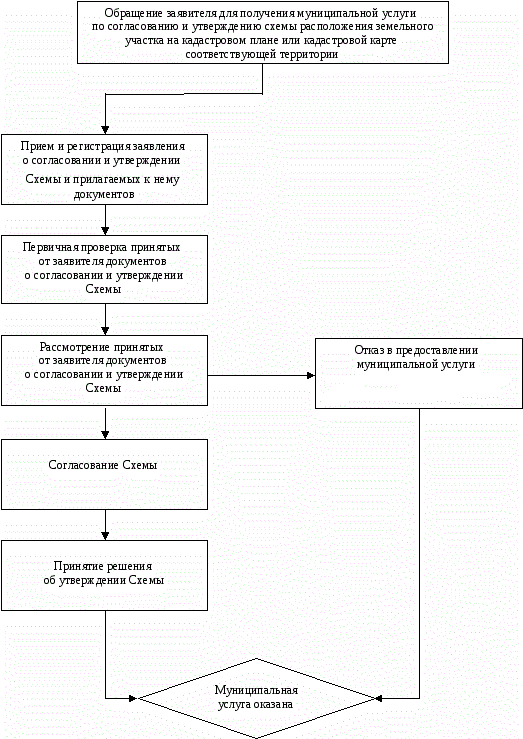 Приложение № 4
к Административному регламенту
администрации Вурнарского городского поселения Вурнарского района Чувашской РеспубликиГлаве администрации Вурнарского городского поселения Вурнарского района Чувашской Республики                                               ________________________________________                                               от ______________________________________                                                    (Ф.И.О. полностью для физических лиц,                                               ________________________________________                                                     полное наименование организации                                                             для юридических лиц)                                               Адрес: __________________________________                                               ________________________________________                                               Контактный телефон: _____________________                                             Факс: ___________________________________Электронная почта: _______________________                                               ________________________________________ЖАЛОБАна действия (бездействия) или решения, осуществленные (принятые)в ходе предоставления муниципальной услуги______________________________________________________________________________(наименование структурного подразделения, должность, Ф.И.О. должностного лица администрации, на которое подается жалоба)1. Предмет жалобы (краткое изложение обжалуемых действий    (бездействий) или решений)__________________________________________________________________________________________________________________________________________________________________________________________________________________________________________2. Причина несогласия       (основания, по которым лицо, подающее жалобу, несогласно с действием (бездействием) или решением  со ссылками на пункты административного регламента, либо статьи закона)____________________________________________________________________________________________________________________________________________________________3. Приложение:     (документы, либо копии документов,      подтверждающие изложенные обстоятельства)__________________________________________________________________________________________________________________________________________________________________________________________________________________________________________Способ получения ответа (нужное подчеркнуть):- при личном обращении;- посредством почтового отправления на адрес, указанного в заявлении;- посредством электронной почты __________________________________._____________________                   _________________________________  подпись заявителя                          фамилия, имя, отчество заявителя                                             "___" ___________ 20_____ г.ЧĂВАШ РЕСПУБЛИКИВĂРНАР РАЙОНĚЧĂВАШ РЕСПУБЛИКИВĂРНАР РАЙОНĚЧĂВАШ РЕСПУБЛИКИВĂРНАР РАЙОНĚЧĂВАШ РЕСПУБЛИКИВĂРНАР РАЙОНĚЧĂВАШ РЕСПУБЛИКИВĂРНАР РАЙОНĚ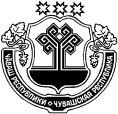 ЧУВАШСКАЯ РЕСПУБЛИКАВУРНАРСКИЙ РАЙОНЧУВАШСКАЯ РЕСПУБЛИКАВУРНАРСКИЙ РАЙОНЧУВАШСКАЯ РЕСПУБЛИКАВУРНАРСКИЙ РАЙОНЧУВАШСКАЯ РЕСПУБЛИКАВУРНАРСКИЙ РАЙОНВĂРНАРХУЛАПОСЕЛЕНИЙĚНАДМИНИСТРАЦИЙĚЙЫШĂНУВĂРНАРХУЛАПОСЕЛЕНИЙĚНАДМИНИСТРАЦИЙĚЙЫШĂНУВĂРНАРХУЛАПОСЕЛЕНИЙĚНАДМИНИСТРАЦИЙĚЙЫШĂНУВĂРНАРХУЛАПОСЕЛЕНИЙĚНАДМИНИСТРАЦИЙĚЙЫШĂНУВĂРНАРХУЛАПОСЕЛЕНИЙĚНАДМИНИСТРАЦИЙĚЙЫШĂНУАДМИНИСТРАЦИЯ ВУРНАРСКОГО ГОРОДСКОГО ПОСЕЛЕНИЯПОСТАНОВЛЕНИЕАДМИНИСТРАЦИЯ ВУРНАРСКОГО ГОРОДСКОГО ПОСЕЛЕНИЯПОСТАНОВЛЕНИЕАДМИНИСТРАЦИЯ ВУРНАРСКОГО ГОРОДСКОГО ПОСЕЛЕНИЯПОСТАНОВЛЕНИЕАДМИНИСТРАЦИЯ ВУРНАРСКОГО ГОРОДСКОГО ПОСЕЛЕНИЯПОСТАНОВЛЕНИЕ12.11.2018226№12.11.2018№226ВăрнарпоселокеВăрнарпоселокеВăрнарпоселокеВăрнарпоселокеВăрнарпоселокепоселок Вурнарыпоселок Вурнарыпоселок Вурнарыпоселок ВурнарыОб утверждении административного регламента по предоставлению муниципальной услуги «Утверждение схемы расположения земельного участка или земельных участков на кадастровом плане территории» на территории Вурнарского  городского поселения Вурнарского района Чувашской Республики